به نام خدا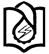 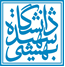 دانشگاه شهید بهشتی	              صورتجلسه دفاع از پیشنهاد پروپوزال (رساله دکتری)	            	پردیس فنی و مهندسی                                                                                                                                       شهید عباسپورنام و نام خانوادگی دانشجو:	                                 شماره دانشجویی: رشته :		         گرایش :                    	      	 ورودی: عنوان رساله: اساتيد راهنما: اساتيد مشاور:	تاریخ دفاع:			        ساعت: 	                                  مکان:                                                                                                                                              امضای معاون آموزشی و تحصیلات تکمیلی دانشکدهرونوشت: تحصیلات تکمیلی دانشگاهاستاد راهنماي اول:استاد راهنماي دوم:استاد مشاور اول:استاد مشاور دوم:داور خارجی: داور خارجی:داور داخلی:داور داخلی:نماینده تحصیلات تکمیلی: